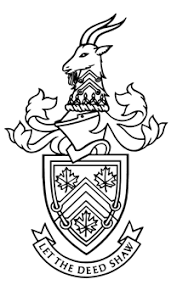 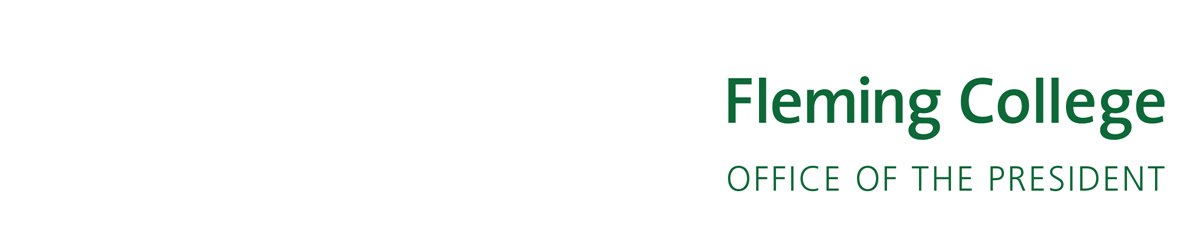               Board of Governors | Skills Matrix*If you indicated a score of 1 – 3 for Professional Designation, please identify the designation(s) above   Definitions (continued on page 5):Name:Level of Experience:  3 = High    2 = Medium    1 = Low   OR  N/ALevel of Experience:  3 = High    2 = Medium    1 = Low   OR  N/ALevel of Experience:  3 = High    2 = Medium    1 = Low   OR  N/ALevel of Experience:  3 = High    2 = Medium    1 = Low   OR  N/ALevel of Experience:  3 = High    2 = Medium    1 = Low   OR  N/ALevel of Experience:  3 = High    2 = Medium    1 = Low   OR  N/ALevel of Experience:  3 = High    2 = Medium    1 = Low   OR  N/ALevel of Experience:  3 = High    2 = Medium    1 = Low   OR  N/ALevel of Experience:  3 = High    2 = Medium    1 = Low   OR  N/ALevel of Experience:  3 = High    2 = Medium    1 = Low   OR  N/ALevel of Experience:  3 = High    2 = Medium    1 = Low   OR  N/ALevel of Experience:  3 = High    2 = Medium    1 = Low   OR  N/ALevel of Experience:  3 = High    2 = Medium    1 = Low   OR  N/ALevel of Experience:  3 = High    2 = Medium    1 = Low   OR  N/ALevel of Experience:  3 = High    2 = Medium    1 = Low   OR  N/ALevel of Experience:  3 = High    2 = Medium    1 = Low   OR  N/ALevel of Experience:  3 = High    2 = Medium    1 = Low   OR  N/ALevel of Experience:  3 = High    2 = Medium    1 = Low   OR  N/ALevel of Experience:  3 = High    2 = Medium    1 = Low   OR  N/AIndicate Level of Experience             → *Professional DesignationBoard and GovernanceBusiness ManagementDiversity & InclusionPost-Secondary EducationEthicsFinancial LiteracyGovernment and Government RelationsPolitical Acumen/SensitivityHuman Resources Management & Labour RelationsInformation TechnologyLegalPublic Affairs and CommunicationsQuality & Performance ManagementApplied ResearchRisk ManagementStakeholder Engagement & Community InvolvementStrategic PlanningIndicate Level of Experience             → Professional Designation(s):Professional DesignationAny designation, e.g., ICD.d, Legal, Accounting, Project Management, etc.Board and GovernanceKnowledge and experience in best practice corporate governance, policies and processesDemonstrated experience of governance principles and practices at Board levelFormal training in directorship/governanceBusiness ManagementLarge scale organizational and cultural change management and understanding business management modelsDiversity & InclusionExperience working with diverse stakeholder groups and populationsUnderstanding of unconscious bias and prevention techniquesStrong links to the local community and ability to respond effectively to local needsPost-Secondary EducationSector knowledgeEthicsExperience in balancing ethical issues related to governance and issues managementProfessional designation in ethicsFinancial LiteracyThe ability to understand conceptually the financial position of the organization as presented in its financial statements and the ability to: analyze key financial statementscritically assess financial viability and performancecontribute to strategic financial planningaccountability frameworksGovernment and Government RelationsUnderstanding of the political environment in which the College operates for decision makingCan gain access to government officials/political leadersPolitical Acumen/SensitivityDemonstrated experience in exercising political acumen in difficult mattersCultural sensitivityHuman Resource Management & Labour RelationsExperience in planning and implementing human resource strategies and labour relations negotiation mandatesExperience in executive compensation planning and modelsInformation TechnologyKnowledge and experience in governance of information management and information technology including personal information privacy, security risk management and business continuityLegalHolds a legal designation or experience applying relevant legislation as it relates to business issues, e.g., policy mattersPublic Affairs and CommunicationsDemonstrated experience with identifying, anticipating and managing stakeholder expectationsIssues management experienceQuality and Performance ManagementDemonstrated experience in monitoring/evaluating quality initiatives and associated performance measurement and reporting for quality educational experienceApplied ResearchUnderstanding of applied research in an academic settingExperience in applied research and integrating research into practiceRisk ManagementDemonstrated ability to think critically about enterprise-wide risks and mitigation strategies including oversightStakeholder Engagement & Community InvolvementDemonstrated experience with identifying, anticipating, and satisfying stakeholder expectationsHigh level reputation and networks in the local community including with community members and organizations and the ability to effectively engage and communicate with stakeholdersUnderstanding of stakeholder mapping and strategiesStrategic PlanningDemonstrated ability to oversee strategic planning processes, objectives and progress